(Club Logo) (Photo)Sponsorship Prospectus Insert Season / Year Insert Club Contact Details Cover Letter The cover letter should be prepared by your president or sponsorship coordinator. The cover letter sets the scene for the document and provides a brief overview of the club and the reasons you are seeking sponsorship. Club Overview This section provides an overview of the club to potential sponsors. Consider including:Vision and values Background and historyMembership and club profile Website and social media information Goals Strategic Plan overview (if applicable) Add photos here and throughout document to tell the story of your club. Sponsorship Options Outline the various sponsorship options available, consider:  Gold, silver, bronze or major sponsor, minor sponsorJunior club sponsor, senior club sponsorOval sponsor, oval signage, equipment sponsorUniform sponsor – consider making sponsorship available for certain uniform items e.g., match / training / socialVenue partner – a hospitality venue that club members visit post-match  Player sponsorsIn-kind sponsorsTailored packages Donations Consider sponsorship conditions including funding amount and term of partnership. Example - Major Sponsorship This package is our club’s premier offering and provides the greatest visibility and opportunity for advantage for a business. The partnership between the major sponsor and the club is central to our communication, branding and recognition activities. The club will promote and encourage strong patronage and work with our major sponsor to ensure value and return on investment where it matters the most for your business. Sponsorship Conditions Exclusive to one major sponsor for a 3-year commitment$10,000 per year for the length of the contractSummary of Sponsor Benefits Outline the various benefits for each sponsorship option available, consider including a summary table. Contact DetailsInclude contact details for the sponsorship coordinator and/or president. Invite potential sponsors to contact the club if they would like to consider an alternative sponsorship arrangement.Acceptance FormOrganisation / Business Name: _____________________________________________ commits to provide sponsorship of the club for the term _______ -  _______ in the following sponsorship category: ____________________________________________________ Sponsorship Value: $ __________________ (P/A) Signature: _______________________________ Date: _____ / _____ / _________ Contact Name: _______________________ Position Title: _______________________ Address: _______________________________________________________________ Tel: ( ) ___________________________ Fax: ( ) ___________________________ E-mail: ________________________________________________________________ Please describe payment arrangements: (ie. Single lump sum payment, annual invoice, multiple payments per year) ________________________________________________________________________Club Executive Signature: ____________________________________________ Club Executive Name & Role: ________________________________________________ Date: _____ / _____ / _________ Please note: First payment is requested within 4 weeks of acceptance.Electronic Funds Transfer: 
(Insert Bank Namet)  
(Insert BSB)
(Insert Account Number)Cheques should be made payable to:  (Insert Club Name) 
(Insert Club Address)Signage/ LogoBusiness logo on front of all player uniforms and off field social shirt for the length of the sponsorship Business logo central to clubrooms media screenBusiness logo on social media and websiteCommunicationsBusiness logo in all media distributionHeadline of major club announcementBusiness logo in the club handbookBusiness logo in the club newsletterOpportunity to present about your business at a selection night dinnerEventsMajor event named after sponsor – to be negotiatedPasses to annual major fundraiserPatronageTailored FeaturesFurther details of club member patronage arrangements to be negotiatedArrangements specific to your businesses requirements to be negotiatedSponsor TypeWebsiteSocial MediaClubroom Logo BoardOval SignagePresent at EventsClub ApparelSocial MembershipFunction TicketsMajor Sponsor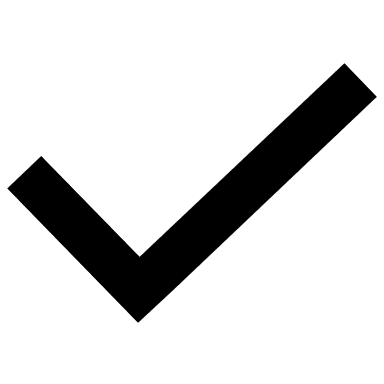 Minor SponsorUniform SponsorOval Sponsor